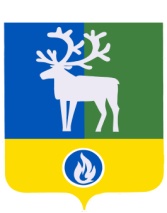 БЕЛОЯРСКИЙ РАЙОНХАНТЫ-МАНСИЙСКИЙ АВТОНОМНЫЙ ОКРУГ – ЮГРААДМИНИСТРАЦИЯ БЕЛОЯРСКОГО РАЙОНАКОМИТЕТ ПО ФИНАНСАМ И НАЛОГОВОЙ ПОЛИТИКЕ АДМИНИСТРАЦИИ БЕЛОЯРСКОГО РАЙОНАРАСПОРЯЖЕНИЕот 18 декабря 2015 года                                                                                             № 11-рОб утверждении плана контрольной деятельности отдела внутреннего муниципального финансового контроля Комитета по финансам и налоговой политике администрации Белоярского района на 2016 годВ соответствии с п. 1 раздела 2 Порядка осуществления внутреннего муниципального финансового контроля в Белоярском районе, городском и сельских поселениях в границах Белоярского района, утвержденного Постановлением администрации Белоярского района от 21 января 2014 года № 37 «Об утверждении Порядка осуществления внутреннего муниципального финансового контроля в Белоярском районе, городском и сельских поселениях в границах Белоярского района»:1. Утвердить прилагаемый план контрольной деятельности отдела внутреннего муниципального финансового контроля Комитета по финансам и налоговой политике администрации Белоярского района на 2016 год.2. Настоящее распоряжение вступает в силу после его подписания.3. Контроль за выполнением распоряжения оставляю за собой.Заместитель главы Белоярского района,председатель Комитета по финансам и налоговойполитике администрации Белоярского района                                                           И.Ю. ГиссУТВЕРЖДЕНраспоряжениемКомитета по финансам и налоговойполитике администрацииБелоярского районаот 18 декабря 2015 года  № 11-рПЛАНконтрольной деятельности отдела внутреннего муниципального финансового контроля Комитета по финансам и налоговой политике администрации Белоярского района на 2016 год№п/пПеречень мероприятийПроверяемый периодМетод контроляСрокпроведенияДолжностные лицаКонтрольные мероприятия1.Проверка использования средств бюджета Белоярского района муниципальным автономным образовательным учреждением дополнительного образования детей в области культуры Белоярского района «Детская школа искусств г. Белоярский» и соблюдения законодательства Российской Федерации и иных нормативных правовых актов, регулирующих бюджетные правоотношения01.01.2014 - 31.12.2015 г.камеральная проверкаянварь-февраль       начальник отдела Янюшкина Е.И.2.Проверка соблюдения законодательства Российской Федерации и иных нормативных правовых актов Российской Федерации о размещении заказов на поставки товаров, выполнение работ, оказание услуг для муниципальных нужд в муниципальном казенном учреждении Белоярского района «Служба материально-технического обеспечения»01.09.2014 - 31.12.2015 г.камеральная проверкаянварь-февраль       ведущий специалист Клеваник М.В.3.Проверка использования средств бюджета Белоярского района муниципальным автономным учреждением Белоярского района «Белоярский методический центр информационно-технического обеспечения муниципальной системы образования» и соблюдения законодательства Российской Федерации и иных нормативных правовых актов, регулирующих бюджетные правоотношения01.01.2014 - 31.12.2015 г.камеральная проверкафевраль-март начальник отдела Янюшкина Е.И.4.Проверка соблюдения законодательства Российской Федерации и иных нормативных правовых актов Российской Федерации о размещении заказов на поставки товаров, выполнение работ, оказание услуг для муниципальных нужд в муниципальном казенном учреждении культуры сельского поселения Полноват «Сельский дом культуры «Родник»01.01.2014 - 31.12.2015 г.камеральная проверкафевральведущий специалист Клеваник М.В.5Проверка соблюдения законодательства Российской Федерации и иных нормативных правовых актов Российской Федерации о размещении заказов на поставки товаров, выполнение работ, оказание услуг для муниципальных нужд в муниципальном казенном учреждении культуры сельского поселения Сосновка «Сельский дом культуры «Меридиан»01.01.2014 - 31.12.2015 г.камеральная проверкамартведущий специалист Клеваник М.В..6.Проверка соблюдения законодательства Российской Федерации и иных нормативных правовых актов Российской Федерации о размещении заказов на поставки товаров, выполнение работ, оказание услуг для муниципальных нужд в муниципальном казенном учреждении администрация сельского поселения Верхнеказымский01.01.2015 - 31.12.2015 г.камеральная проверкаапрельведущий специалист Клеваник М.В.7.Проверка соблюдения законодательства Российской Федерации и иных нормативных правовых актов Российской Федерации о размещении заказов на поставки товаров, выполнение работ, оказание услуг для муниципальных нужд в муниципальном казенном учреждении культуры сельского поселения Верхнеказымский «Сельский дом культуры «Гротеск»01.01.2014 - 31.12.2015 г.камеральная проверкамайведущий специалист Клеваник М.В..8.Проверка использования средств бюджета Белоярского района муниципальным автономным общеобразовательным учреждением Белоярского района «Средняя общеобразовательная школа им. И.Ф. Пермякова с. Полноват» и соблюдения законодательства Российской Федерации и иных нормативных правовых актов, регулирующих бюджетные правоотношения01.01.2014 - 31.12.2015 г.камеральная проверкамай-июньначальник отдела Янюшкина Е.И.9.Проверка использования средств бюджета Белоярского района муниципальным автономным общеобразовательным учреждением Белоярского района «Средняя общеобразовательная школа п. Сорум» и соблюдения законодательства Российской Федерации и иных нормативных правовых актов, регулирующих бюджетные правоотношения01.01.2014 - 31.12.2015 г.камеральная проверкаиюнь-июльначальник отдела Янюшкина Е.И.10.Проверка использования средств бюджета Белоярского района муниципальным автономным общеобразовательным учреждением Белоярского района «Средняя общеобразовательная школа п. Сосновка» и соблюдения законодательства Российской Федерации и иных нормативных правовых актов, регулирующих бюджетные правоотношения01.01.2014 - 31.12.2015 г.камеральная проверкаиюль-августначальник отдела Янюшкина Е.И.11Проверка соблюдения законодательства Российской Федерации и иных нормативных правовых актов Российской Федерации о размещении заказов на поставки товаров, выполнение работ, оказание услуг для муниципальных нужд в муниципальном казенном учреждении культуры сельского поселения Лыхма "Сельский дом культуры «Романтик»01.01.2014 - 31.12.2015 г.камеральная проверкаиюль-августведущий специалист Клеваник М.В.12.Проверка соблюдения законодательства Российской Федерации и иных нормативных правовых актов Российской Федерации о размещении заказов на поставки товаров, выполнение работ, оказание услуг для муниципальных нужд в муниципальном казенном учреждении администрация сельского поселения Сорум01.01.2015 - 31.12.2015 г.камеральная проверкасентябрь-октябрьведущий специалист Клеваник М.В.13.Проверка использования средств бюджета Белоярского района муниципальным казенным учреждением администрация сельского поселения Сорум и соблюдения законодательства Российской Федерации и иных нормативных правовых актов, регулирующих бюджетные правоотношения01.01.2014 - 31.12.2015 г.камеральная проверкасентябрь-октябрьначальник отдела Янюшкина Е.И.14.Проверка использования средств бюджета Белоярского района муниципальным бюджетным учреждением «Центр культуры и спорта» и соблюдения законодательства Российской Федерации и иных нормативных правовых актов, регулирующих бюджетные правоотношения01.04.2015 - 31.12.2015 г.камеральная проверкаоктябрь-ноябрьначальник отдела Янюшкина Е.И.15.Проверка соблюдения законодательства Российской Федерации и иных нормативных правовых актов Российской Федерации о размещении заказов на поставки товаров, выполнение работ, оказание услуг для муниципальных нужд в муниципальном бюджетном учреждении «Центр культуры и спорта»01.04.2015 - 31.12.2015 г.камеральная проверкаоктябрь-ноябрьведущий специалист Клеваник М.В.16.Проверка соблюдения законодательства Российской Федерации и иных нормативных правовых актов Российской Федерации о размещении заказов на поставки товаров, выполнение работ, оказание услуг для муниципальных нужд в Комитете муниципальной собственности администрации Белоярского района01.01.2015 - 31.12.2015 г.камеральная проверканоябрьведущий специалист Клеваник М.В.17.Проверка использования средств бюджета Белоярского района Комитетом по культуре администрации Белоярского района и соблюдения законодательства Российской Федерации и иных нормативных правовых актов, регулирующих бюджетные правоотношения01.01.2014 - 31.12.2015 г.камеральная проверканоябрь-декабрьначальник отдела Янюшкина Е.И.18.Проверка соблюдения законодательства Российской Федерации и иных нормативных правовых актов Российской Федерации о размещении заказов на поставки товаров, выполнение работ, оказание услуг для муниципальных нужд в Комитете по культуре администрации Белоярского района01.05.2014 - 31.12.2015 г.камеральная проверканоябрь-декабрьведущий специалист Клеваник М.В.Информационные и организационно-методические мероприятия1.Разработка проектов муниципальных правовых актов, внесение изменений в муниципальные правовые акты.в течениегоданачальник отдела Янюшкина Е.И.ведущий специалист Клеваник М.В.2.Размещение в разделе «Комитет по финансам и налоговой политике администрации Белоярского района»  официального сайта органов местного самоуправления Белоярского района, плана работы отдела внутреннего муниципального финансового контроля на 2017 год, информации о проведенных контрольных мероприятиях, о выявленных при их проведении нарушениях, о выданных представлениях и предписаниях, а также о принятых по ним решениях и мерах.в течениегодаведущий специалист Клеваник М.В.3.Размещение в единой информационной системе или до ввода в эксплуатацию указанной системы на официальном сайте Российской Федерации в информационно-телекоммуникационной сети Интернет для размещения информации о размещении заказов на поставки товаров, выполнение работ, оказание услуг, информации:- о проведении контрольных мероприятий, об их результатах и выданных предписаниях, в соответствии с Порядком утвержденным Правительством Российской Федерации;- о выданных предписаниях, в течение трех рабочих дней с даты выдачи такого предписания.в течениегодаведущий специалист Клеваник М.В.4.Изучение и анализ отчетности о результатах осуществления главными распорядителями (распорядителями, получателями) средств бюджета Белоярского района, главными администраторами (администраторами) доходов бюджета Белоярского района, главными администраторами (администраторами) источников финансирования дефицита бюджета Белоярского района внутреннего финансового контроля, внутреннего винансового аудита, ведомственного контроля.в течениегоданачальник отдела Янюшкина Е.И.ведущий специалист Клеваник М.В..5.Подготовка и утверждение плана работы отдела внутреннего муниципального финансового контроля Комитета по финансам и налоговой политике администрации Белоярского района на 2017 год.декабрьначальник отдела Янюшкина Е.И.6.Ведение делопроизводствав течениегоданачальник отдела Янюшкина Е.И.ведущий специалист Клеваник М.В.